INSCHRIJFFORMULIE
CBS DE ARK
MAARSBERGENSTRAAT 169 c 
2546 SP DEN HAAG			
Email: ark@scoh.nl

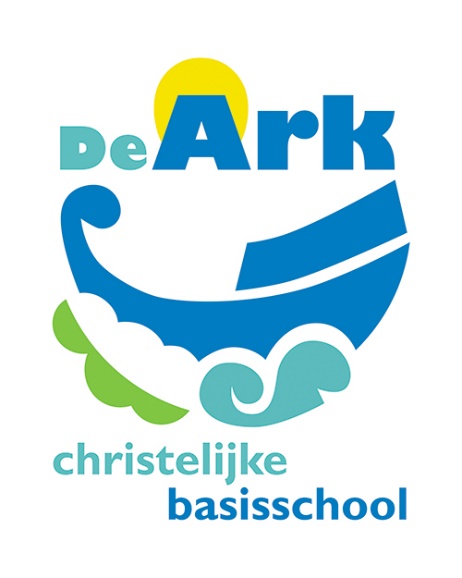 GEGEVENS LEERLING:

Achternaam:________________________	Voorvoegsels: __________________Roepnaam:_________________________	Voornamen: ___________________BSN :________________    Geslacht: M/V	Geboortedatum: ________________Adres:___________________________________   Postcode: _______________	
Woonplaats: ________________________	Telefoon bij nood: ______________
Geboorteplaats: _____________________	Geboorteland: _________________Nationaliteit:________________________	Geloof/gezindte: _______________

Huisarts: ___________________________	Telefoon huisarts: ______________
Zorgverzekering: _____________________	Verzekeringsnr: ________________Heeft uw kind de laatste 6 maanden ingeschreven gestaan op een andere basisschool?    J/N     Zo ja, welke school _________________________ 	en in welke groep:      _____
Heeft uw kind gedoubleerd: Ja/Nee 		  	Zo ja, in welke groep: _____GEGEVENS OUDERS/VERZORGERS:
Ouder/verzorger 1
Achternaam:_________________________  Voorvoegsels: __________________Voornaam: __________________________  Voorletters: ___________________Adres (indien anders dan kind) :________________________________________Relatie tot kind:     vader/moeder
Telefoon:_____________ Telefoon werk:__________ Telefoon extra: __________Emailadres: _________________________________
Burgerlijke staat:   gehuwd/gescheiden/samenwonend	      Eenoudergezin:   J / N   Ouder/verzorger 2
Achternaam:_________________________  Voorvoegsels: __________________Voornaam: __________________________  Voorletters: ___________________Adres (indien anders dan kind) :________________________________________Postcode en woonplaats:_______________   Relatie tot kind:     vader/moeder
Telefoon:_____________ Telefoon werk:__________ Telefoon extra: __________Emailadres: _________________________________
Burgerlijke staat:   gehuwd/gescheiden/samenwonend	      Eenoudergezin:   J / N    Aansprakelijke ouder/verzorger:   1 / 2 / beiden					Ouder/verzorger 1		Ouder/verzorger 2

Geboortedatum:			 ________________	_________________
Geboorteland:			 ________________	_________________
Nationaliteit:			 ________________ 	_________________
Geloof/gezindte: 			 ________________	_________________

Opmerkingen/bijzonderheden :       _________________________________________
Heeft _____ broertje(s)	      	Naam Broertjes(s): _______________ Groep: ____Heeft _____ zusje(s)			Naam zusje(s):        _______________ Groep: ____Plaats in het gezin: _____

Gebruikt uw kind medicijnen (op school): Ja/Nee
Welke medicijnen en waarvoor: ___________________________________________
Is er sprake van ADHD / diabetes __________________________________________Indien recent uit het buitenland afkomstig, per wanneer in NL en uit welk land?  
Datum: ___________________________	            Land: _________________________
Beheerst uw kind de Nederlandse taal                   Ja/Nee
Zo niet, welke taal spreekt uw kind:  ________________________________________Heeft uw kind extra ondersteuning nodig? 	Ja/NeeHeeft uw kind extra zorg nodig			Ja, vanwege 
op de basisschool? Bijvoorbeeld			0  visuele beperking
vanwege een visuele of auditieve			0  auditieve beperking
beperking, een lichamelijke				0  lichamelijke beperking
beperking, een ontwikkelingsstoornis		0  ontwikkelingsstoornis
of medische zorg. Als u ‘ja’ invult,			0  medische zorg
wordt u uitgenodigd voor een gesprek		0  anders, namelijk _______________
op school.						 _____________________________
							      Ondergetekende verklaart dat hierboven vermelde gegevens naar waarheid zijn ingevuld. Tevens verklaart ondergetekende kennis te hebben genomen van de voorwaarden om toe te kunnen treden tot de medezeggenschapsraad.
Datum:				Plaats:				Handtekening:
____________________	____________________	_______________________
